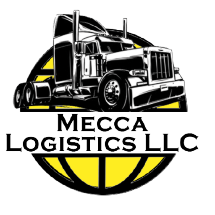 DISPATCH SERVICE AGREEMENTI _________________________, the Owner & or the Driver of Truck# _____________ of (thecarrier) a licensed Motor Carrier, MC#, _________________ and/or DOT#, _________________;hereby grants authorization to Mecca Logistics, LLC. to act as my agent for the sole purposeof searching for and booking shipments, processing all brokerage paperwork and obtainingCertificates of Insurance as required in order to expedite shipments and dispatch via telephone, fax ore-mail for my truck, Unit# __________, License Plate#, _____________, in the state of,__________________ All billing, invoicing and collections of revenue from customers, brokers,shippers, consignees, etc- are the sole responsibility of the carrier. If revenue for a shipment orshipments are uncollectible, Mecca Logistics, LLC will be held harmless and no penalty ordeduction of fees will be made. The carrier agrees to maintain all proper licenses and permits toconduct business as a motor carrier in the area of intended operation. Additionally, carrier agrees tomaintain liability and cargo insurance at the amounts set forth by the home state of the carrier.Mecca Logistics, LLC will be held harmless in the event of any and all claims. The carrieragrees to maintain an account with a ( load board service), in the name of the carrier, withMecca Logistics, LLC. as the point of contact for dispatching purposes.The fee for dispatch services will be ______________ %  of the gross revenue of each shipment with no minimum charge.Loads are picked up, an amount equal to the above stated percentage will be payable to:                  Mecca Logistics, LLC. Payments can be made via: Paypal, Debit / Credit Card or Invoice App.                     Processed by Paypal Invoices.Please provide your Cell Phone #: (_______) ___________-____________ Email: __________________________________________________________Either party has the right to end this agreement without cause at any time with seven (7) days’ noticeby written request. Upon cancellation, any unused funds remaining in the deposit account will berefunded to the carrier within two (2) business days without penalty.By signing below, I fully understand the terms of this agreement.Company:Signature: __________________________________Date: ____/_____/_______Print name:Consent *I authorize Mecca Logistics, LLC to complete all broker Carrier Packets and RateConfirmations on my behalfI consent to having the Carrier Packets and Rate Confirmations completed by Mecca Logistics,LLC on my behalf.OTHER DOCUMENTS NEEDEDPlease email copies of your W9, MC Authority letter and Certificate of Insurance tosteven@meccalogisticsllcusa.com.   Thank you.Dispatcher Mecca Logistics, LLC____________________________________________